								        Αθήνα, 23.2.2022Προς τους							         ΑΠ: 11891Προέδρους των Ιατρικών Συλλόγωντης Χώρας		Κυρία/ε Πρόεδρε,Σας διαβιβάζουμε έγγραφο του Υπουργείου Υποδομών και Μεταφορών, Γενική Γραμματεία Μεταφορών, Γεν.Δ/νση Στρατηγικού Σχεδιασμού Μεταφορών & Οδικής Ασφάλειας, Δ/νση Οδικής Κυκλοφορίας και Ασφάλειας (Δ30)- Τμήμα Αδειών Οδήγησης & Επιμόρφωσης Οδηγών, με αριθμ.πρωτ.Δ30/Α2/54017-23.2.2022,  (ΑΠ ΠΙΣ: 11890/23.2.2022), με θέμα: «Τιμολόγηση των ιατρικών εξετάσεων των υποψηφίων οδηγών και οδηγών, μετά τη θέση σε ισχύ του άρθρου 26 του ν.4850/2021, με τη παράκληση όπως ενημερώσετε τα μέλη περιοχής ευθύνης του Συλλόγου σας.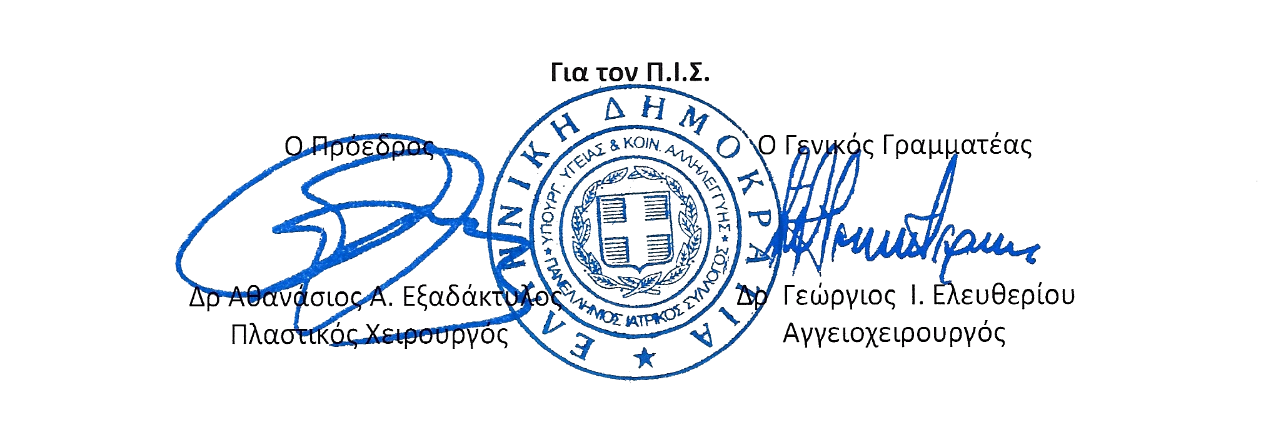 